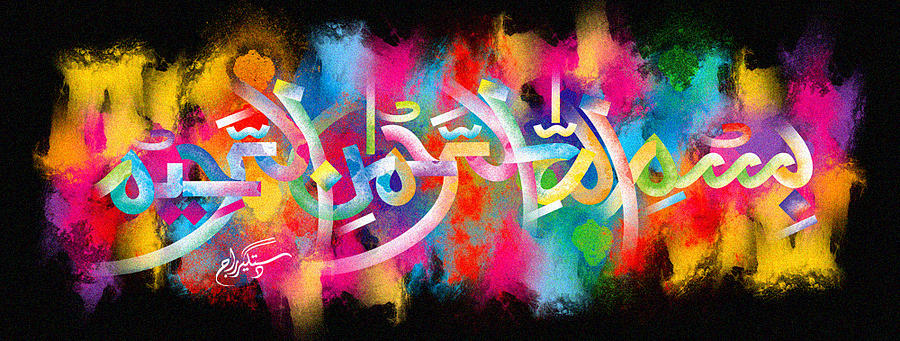 Four Impressions of the Name of Allah  in the Cross-Section of a Cucumber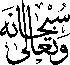 The Exclusive Islamic Miracle Photographs of Dr Umar Elahi AzamWednesday 14thOctober 2015Islamic New Year Muharram 1437 A.H.Manchester, UKIntroductionThe Name of Allah  on the cucumber was seen by allowing light to fall on the cross-section and then looking for the shape of the Holy Name.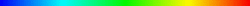 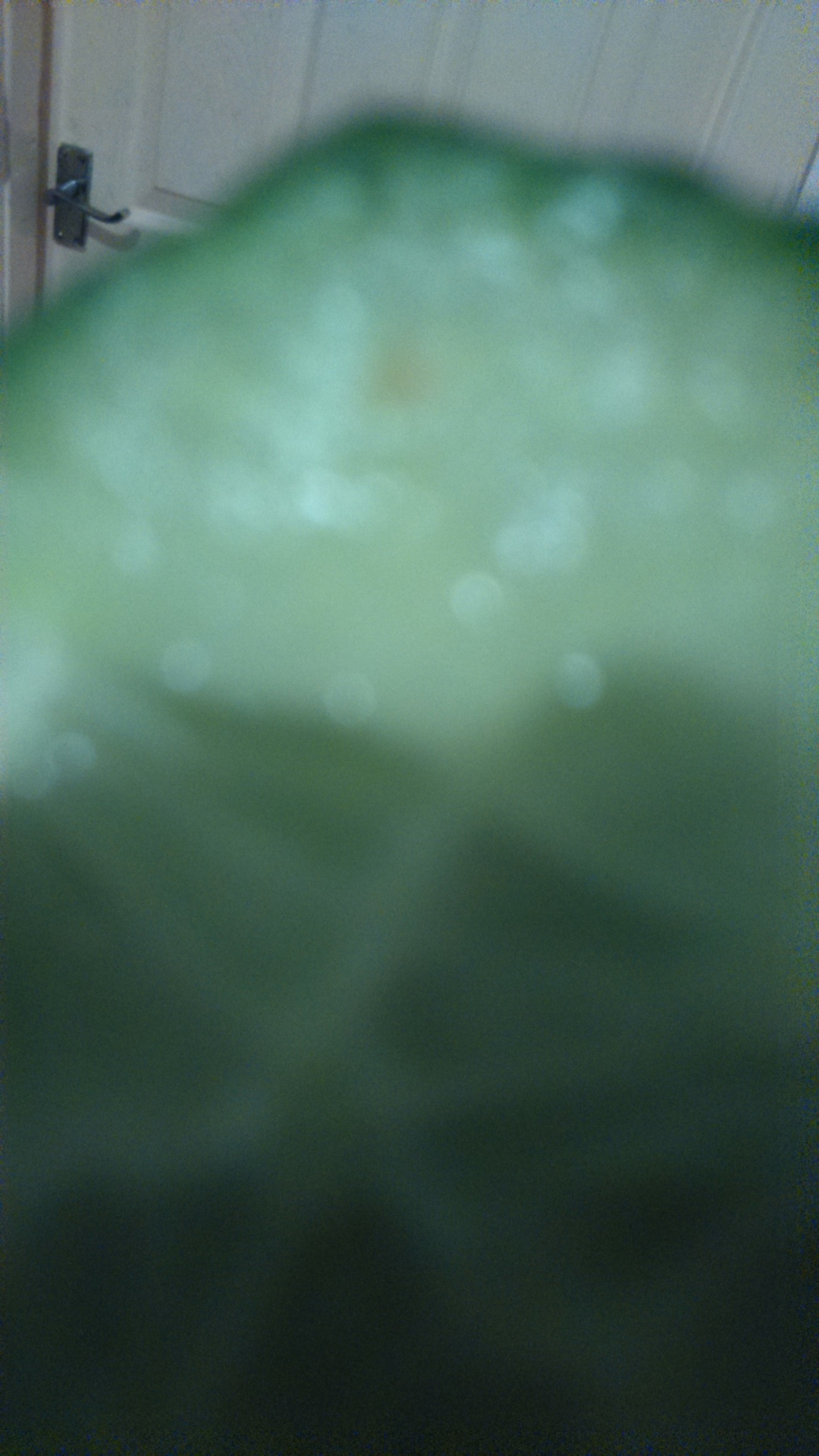 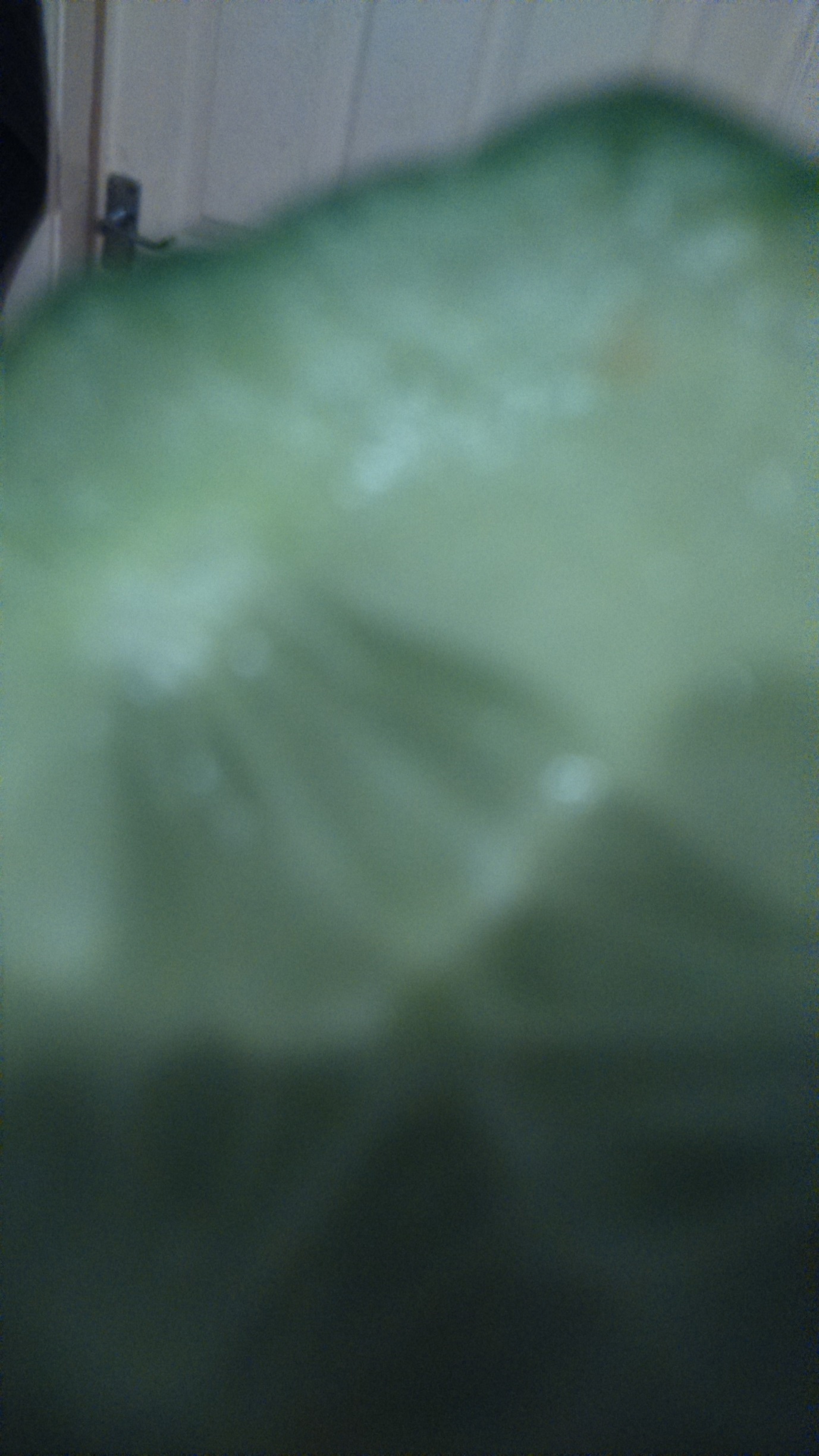 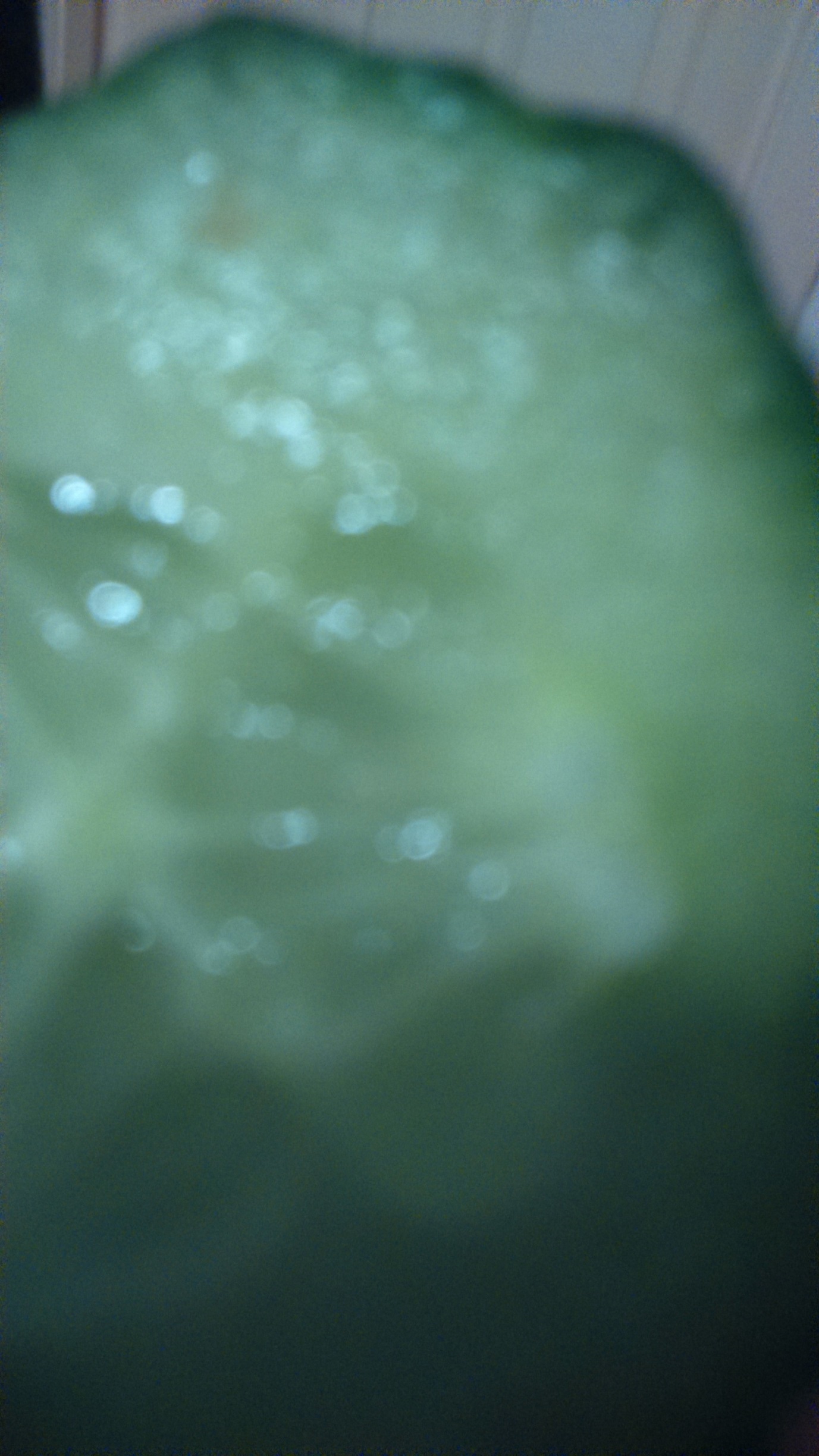 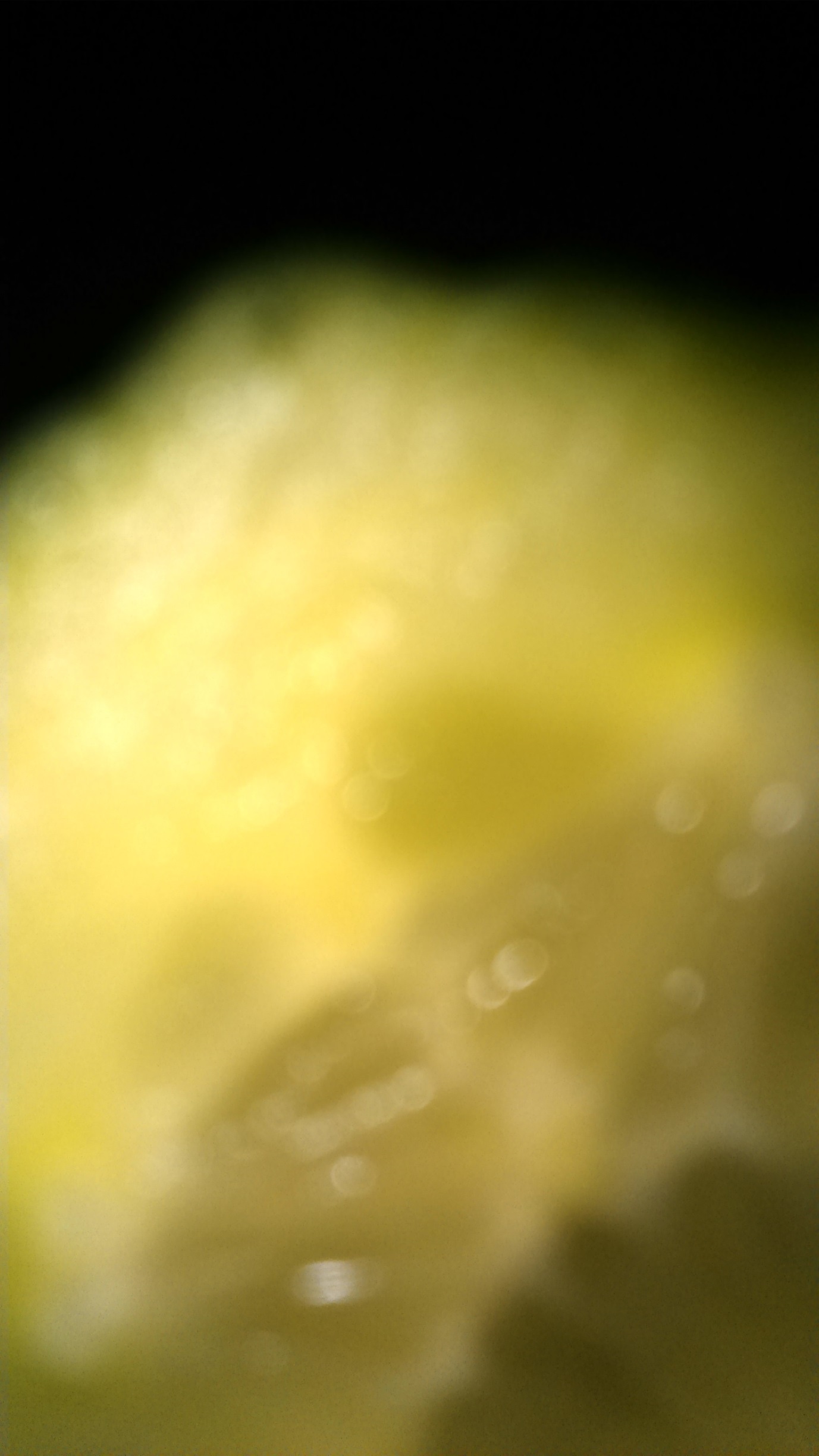 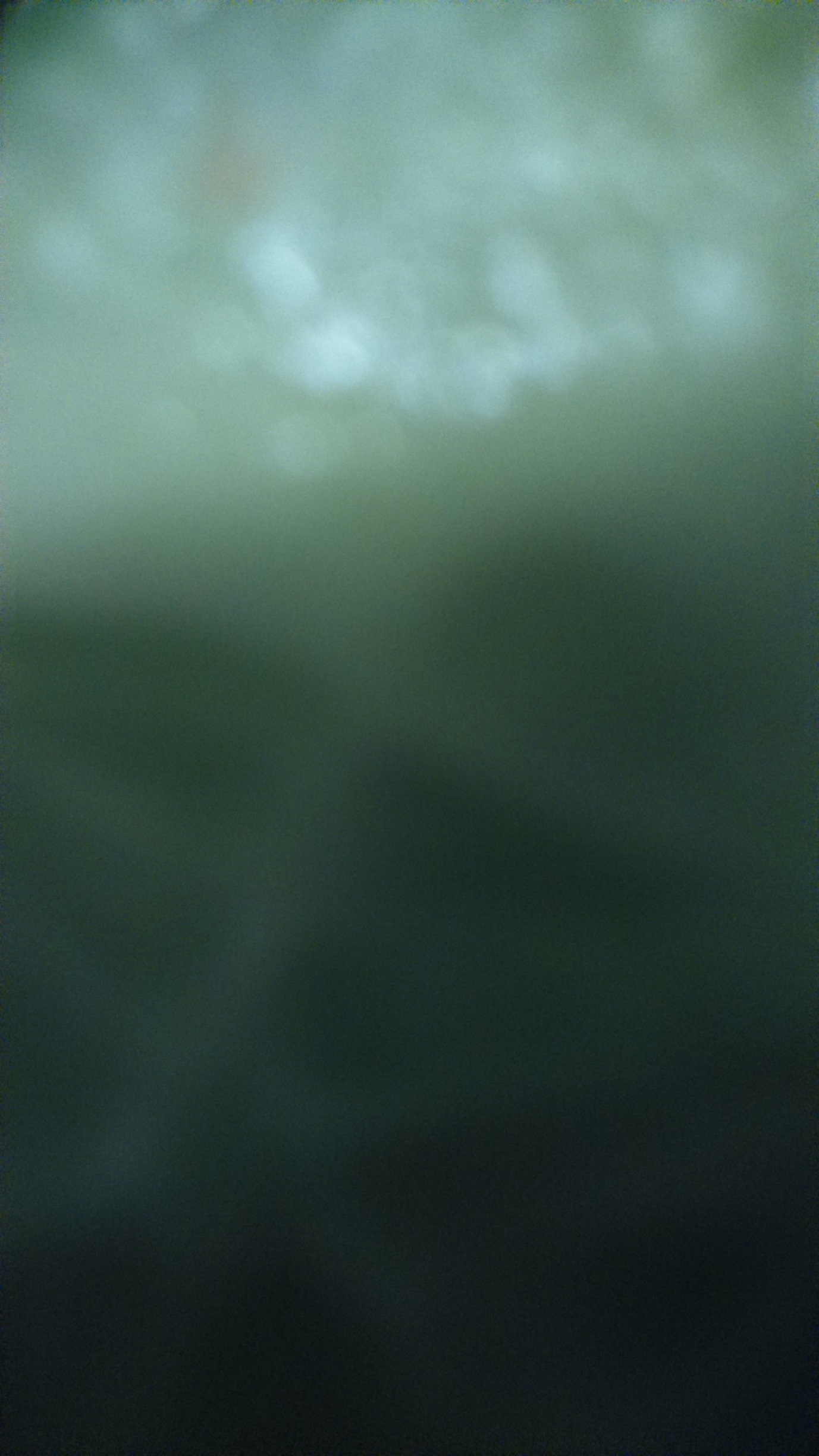 